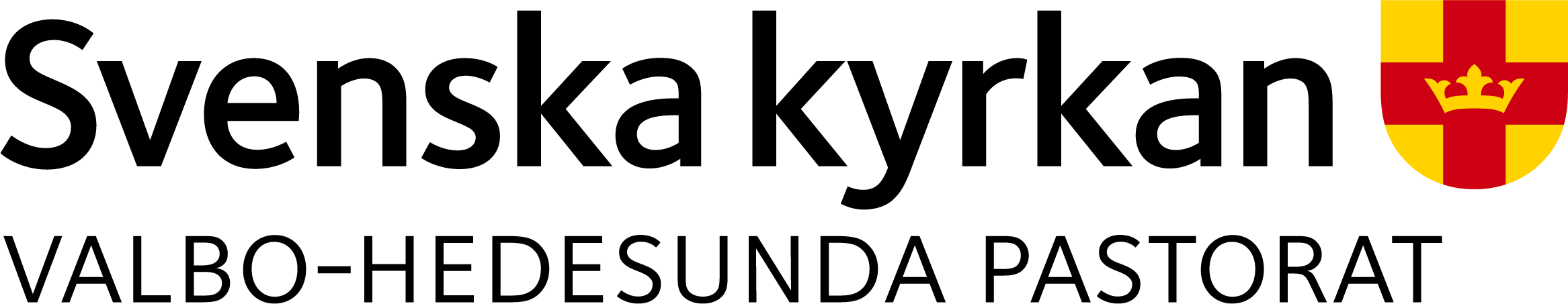 Ansökningsblankett |ekonomiskt stödFyll i nedanstående blankett med de uppgifter som står i respektive ruta. Man får bara söka en gång per år. Information som lämnas med denna blankett sparas under följande år.sökandebarninkomst – Hushållets sammanlagda inkomstmedgivande	Jag godkänner att pastoratet får behandla mina personuppgifter och jag är 
 	medveten om att uppgifterna kommer att sparas i ett (1) år.
	för mer information om hur vi behandlar dina uppgifter se vår hemsida:  svenskakyrkan.se/valbohedesunda	
 	Jag är medveten om att de uppgifter jag har angett kan komma att kontrolleras.	Jag har beviljats bidrag tidigare år.ändamål med ansökandatum			underskrift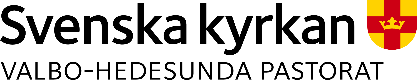 namnnamnpersonnummeradressadressadresstelefonnummere-postadresse-postadressnamn på sammanboendenamn på sammanboendenamn på sammanboendebarn, antal och ålder - som bor hos den sökandebarn, antal och ålder - som bor på annan adress och för vilka man betalar underhållmånadsinkomst efter skatt (inkl. barnbidrag, bostadsbidrag, underhållsbidrag och liknande)